İLANLI USUL İÇİN STANDART GAZETE İLANI FORMU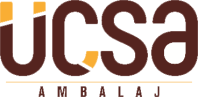 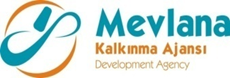 Mal Alımı için ihale ilanı ÜÇSA Ambalaj Sanayi ve Ticaret A.Ş., Mevlana Kalkınma Ajansı 2019 KOBİ’lerde Kurumsallaşma ve Endüstriyel Yetkinliğin Geliştirilmesi EYGEP-3 Mali Destek Programı kapsamında sağlanan mali destek ile Karaman’da TR52/19/EYGEP-3/0006, Enerji Verimliliği ve İşçi Sağlığı Uygulamalarından İklimlendirme Sistemlerine Geçiş ile Endüstriyel Yetkinliğin Artırılması projesi için bir mal alımı ihalesi sonuçlandırmayı planlamaktadır. İhale kapsamında 4 adet Isı Geri Kazanım Sistemi alınacaktır.İhaleye katılım koşulları, isteklilerde aranacak teknik ve mali bilgileri de içeren İhale Dosyası, Organize San.Böl.7.Cd. No:12, Merkez KARAMAN adresinden, www.mevka.org.tr veya www.ucsaambalaj.com internet adreslerinden temin edilebilir. Teklif teslimi için son tarih ve saati: 12/09/2020, 12:00Gerekli ek bilgi ya da açıklamalar;  www.ucsaambalaj.com ve www.mevka.org.tr internet adresinde yayınlanacaktır.Teklifler, 12/09/2020 tarihinde, saat 12:00’de ve Organize San.Böl.7.Cd. No:12, Merkez KARAMAN adresinde yapılacak oturumda açılacaktır. 